ПРИГЛАШЕНИЕ НА ДИСТАНЦИОННОЕ ОБУЧЕНИЕ (ПОВЫШЕНИЕ КВАЛИФИКАЦИИ,32 ч)«НОВЫЕ ТРЕБОВАНИЯ РОССЕЛЬХОЗНАДЗОРА К ВЕТЕРИНАРНОЙ ДЕЯТЕЛЬНОСТИ В 2023 ГОДУ: НОВЫЕ ВЕТЕРИНАРНЫЕ ПРАВИЛА, МАРКИРОВКА ЖИВОТНЫХ, РАБОТА В ИНФОРМАЦИОННЫХ СИСТЕМАХ» 14-17 февраля 2023 года, платформа GetCourseВ ходе обучения будут рассмотрены следующие вопросы:Новации законодательства в области ветеринарной деятельности в 2022-2023 годах. Закон РФ от 14.05.1993 N4979-1 «О ветеринарии» (с изм. и доп., вступ. в силу с 01.01.2022). ФЗ от 28.06.2022 № 221-ФЗ. Барьерные функции государственного ветеринарного контроля за безопасностью пищевой продукции животного происхождения. Государственные общенациональные стандарты контроля безопасности пищевых продуктов в РФ. Ветеринарно-санитарная экспертиза сырья и продукции животного происхождения на современном этапе.Практические рекомендации по реализации новых ветеринарных правил. Требования и практические рекомендации, направленные на предупреждение и ликвидацию очагов опасных болезней животных. Новые ветеринарные правила, вступившие с 1 сентября 2022 года. Приказ Минсельхоз России от 28.04.2022 года № 269. Правила ветеринарно-санитарной экспертизы, вступившие в силу с 1 марта 2022 года. Новые правила ветеринарно-санитарной экспертизы молока (приказ Минсельхоза России №421 от 28.06.2021). Рекомендации по организации проверки на консистенцию, вкус и запах, цвет, температуру, массовую долю жира, массовую долю белка, плотность, кислотность. Новые правила ветеринарно-санитарной экспертизы яиц сельскохозяйственных птиц и яйцепродукции (приказ Минсельхоза России № 794 от 24.11.2021). Новые правила ветеринарно-санитарной экспертизы рыбы и рыбной продукции (приказ Минсельхоза России №793 от 24.11.2021).Ключевые документы по санитарно-эпидемиологическим и ветеринарным мерам и требованиям. Требования к оформлению ветеринарных сопроводительных документов при производстве продукции (Приказ Минсельхоза России №194 в ред. от 09.12.21, Приказ Минсельхоза России №195 от 01.04.22). Приказ Минсельхоза России от 26.10.20 №626. Постановление Главного государственного санитарного врача РФ от 28.01.21 №4 и СанПиН 3. 3686-21 (в ред. от 25.05.22). Проведение обследования предприятия на соответствие ветеринарно-санитарных требований и Технических регламентов Евразийского экономического союза. Проведение обследования предприятия на соответствие ветеринарно-санитарных требований и Технических регламентов ЕАЭС. Изменения нормативно-правовой базы, регламентирующей обеспечение ветеринарно-санитарной безопасности. Информационные системы Россельхознадзора («ВетИС», «Меркурий», «Аргус», «Цербер», «Хорриот»).Интегрированная информационная среда «Ветис.Паспорт» Россельхознадзора. Приказ Минсельхоза России от 30.06.2017 N318 (ред. от 16.07.2021). Цель системы. Создание единого профиля пользователя в компонентах ФГИС «ВетИС». Порядок предоставления доступа и работа в системе. Участники системы. Подача заявок на предоставление доступа к компонентам ФГИС «ВетИС» в электронном виде. Обеспечение информационной безопасности. Практические рекомендации по работе с системой.Использование электронной ветеринарной сертификации ФГИС «Меркурий». Процесс оформления электронных ветеринарных сопроводительных документов (эВСД) в компоненте «Меркурий». Прозрачность оборота сырья и продукции, своевременное выявление контрафакта и фальсификата, отзыв из оборота опасной и некачественной продукции. Внедрение электронного ветеринарного сертификата. Ведение справочника номенклатуры предприятия в «Меркурий ХС». Возврат продукции и оформление ЭВСД при различных сценариях возврата товара. Оформление транспортных ветеринарных и производственных сертификатов. Оформление актов несоответствия и отмена инвентаризации в ФГИС «Меркурий». Интеграции информационных систем, поддерживающих электронную ветеринарную сертификацию и систему маркировки товаров (ФГИС «Меркурий» и «Честный ЗНАК»). Зоны ответственности для хозяйствующих субъектов, сотрудников территориальных управлений Россельхознадзора, ветеринарных служб субъектов в ФГИС «Меркурий ХС». Продление моратория на штрафные санкции, связанные с оформлением эВСД. Типичные нарушения при оформлении электронных ветеринарных сопроводительных документов и усиление штрафных санкций за ошибки при работе в ФГИС «Меркурий». Работа хозяйствующих субъектов без регистрации во ФГИС, прием продукции с предприятий низшего компартмента, игнорирование занесения актов ветеринарно-санитарной экспертизы, нарушение баланса входящего сырья и вырабатываемой продукции, нарушения при оформлении ветдокументов (отсутствие необходимой информации, ее искажение). Несвоевременное гашение эВСД. Выдача ветсвидетельств на основании исследований, проведенных в неаккредитованных лабораториях. Отсутствие информации о проведении ветеринарно-санитарной экспертизы сырья и о ветеринарном осмотре животных. Система автоматизации ветеринарного надзора на внешней границе Таможенного союза «Аргус». Рассмотрение заявок и выдачи разрешений или отказов на ввоз, вывоз и транзит подконтрольных грузов через территорию РФ. Работа в системе. Специфика работы в системе. Участники. Получение доступа. Ввод и хранение информации о результатах ветеринарных исследований проб ввозимой продукции. Отслеживание маршрута движения груза по территории РФ от одной фирмы к другой.Автоматизированная информационная система «Цербер». Контроль и учет Центральным аппаратом Россельхознадзора деятельности местных производителей и участников ВЭД в области ветеринарного контроля. Подсистемы, пользователи АИС «Цербер». Получение доступа к компоненту. Процедура государственной регистрации поднадзорных объектов. Регистрация хозяйствующих субъектов и пользователей с помощью ЭЦП. Реестр экспортеров, публичные реестры. Подача заявок на аттестацию в системе.Маркировка сельскохозяйственных животных с 1 сентября 2023 года. Поправки в Закон «О ветеринарии». Введение обязательной маркировки животных (за исключением служебных животных) любым из способов. Компонент «Хорриот» для идентификации животных. Пользователи системы. Получение доступа и рекомендации по работе в компоненте.  Информация об установлении и отмене ограничительных мероприятий (карантина). Ведение реестра животных в компоненте «Хорриот».В ОБУЧЕНИИ ПРИНИМАЮТ УЧАСТИЕ:БАРАНОВ Максим Владимирович – администратор ИС «Меркурий», «Аргус», «Цербер» Министерства сельского хозяйства и продовольствия Московской области, член мониторинговой группы по контролю за оформлением ветеринарных сопроводительных документов уполномоченными лицами и аттестованными специалистами по Московской области, главный ветеринарный врач Люберецкой ветеринарной станции ГБУВ МО «Терветупрпвление N4»КУРМАКАЕВА Тамара Владимировна – канд. биол. наук, доцент, профессор кафедры ветеринарного менеджмента и продовольственной безопасности Российской академии кадрового обеспечения АПКБИТКОВА Людмила Алексеевна – к.ю.н., заведующий кафедрой правоведения ФГБОУ ВО «Российский Государственный Аграрный Университет – МСХА имени К.А. Тимирязева»УСЛОВИЯ УЧАСТИЯ В ОБУЧЕНИИ:Для участия в обучении необходимо: 1) зарегистрироваться по телефону +7 (965) 187-51-14 или электронной почте tsygankova@seminar-inform.ru; 2) получить счет на оплату регистрационного взноса; 3) оплатить счет и передать копию платежного поручения на электронный адрес: tsygankova@seminar-inform.ru.Регистрационный взнос за участие одного слушателя – 41 000 рублей. При полной оплате участия до 25 января 2023 года действует специальная цена – 35 300 рублей. В назначении платежа обязательно указать номер счета, название обучения и ФИО участника (ов). Начало обучения: 14 февраля 2023 года в 10:00. Продолжительность обучения – 32 часа. Участникам обучения выдается Удостоверение о повышении квалификации в твердом переплете (данное удостоверение является защищенной от подделок полиграфической продукцией уровня «Б»); комплект финансовых документов: договор, счет-фактура, акт выполненных работ, копия лицензии на образовательную деятельность. Организаторы оставляют за собой право вносить в заявленную программу незначительные изменения.
СПРАВКИ И ОБЯЗАТЕЛЬНАЯ ПРЕДВАРИТЕЛЬНАЯ РЕГИСТРАЦИЯ СЛУШАТЕЛЕЙ ПО ТЕЛЕФОНУ: +7 (965) 187-51-14Ваш менеджер:  Цыганкова Юлия Владимировна, tsygankova@seminar-inform.ruПЛАТФОРМА ОБУЧЕНИЯ:Обучение будет проходить на удобной современной платформе GetCourseАдрес сайта: https://getcourse.ru/Перед началом обучения слушатель получает персональный доступ в личный кабинет, где размещены видео-лекции, а также полный пакет методических материалов к обучению.Доступ предоставляется на 14 календарных дней. 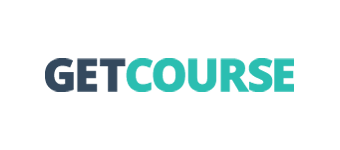 